FOR SALESailing Boat ‘BEWYCHED’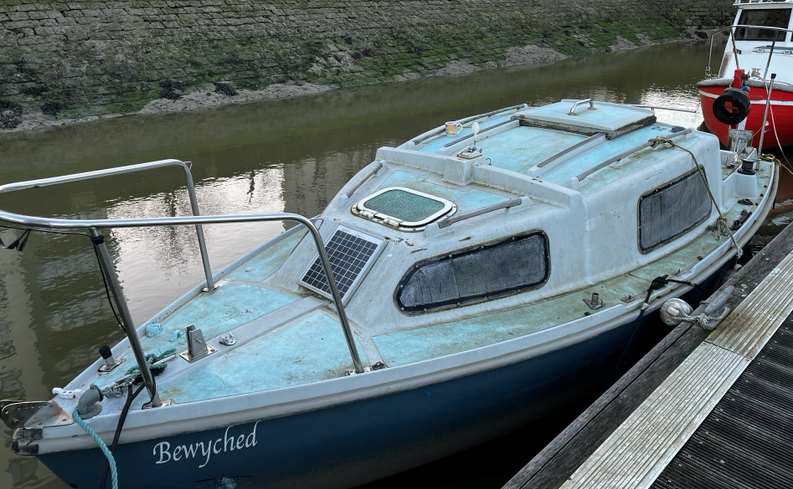 19ft sailing boat for sale. The boat is fibreglass of unknown age and manufacture. The boat has no engine or mast. The remainder of the vessel requires remedial works.The boat does not come with the berth.The boat is currently berthed at Gillingham Pier and viewing is possible Saturday 11th March 10-12pmSealed bid offers to be submitted by 12 noon on Friday 24th MarchTo: Partnership Officer-Greenspaces & Piers, Medway Council, Gun Wharf, Chatham ME4 4RTTelephone: 01634 331255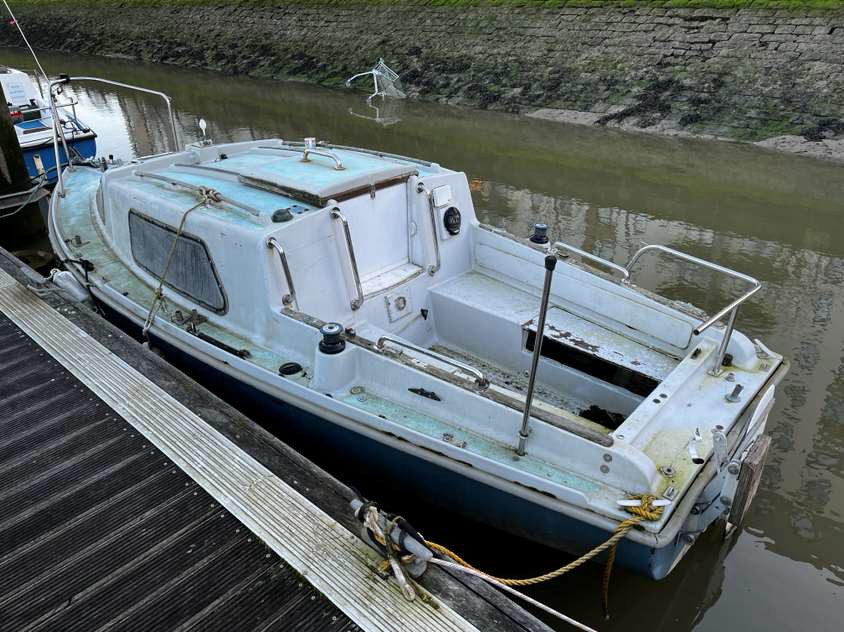 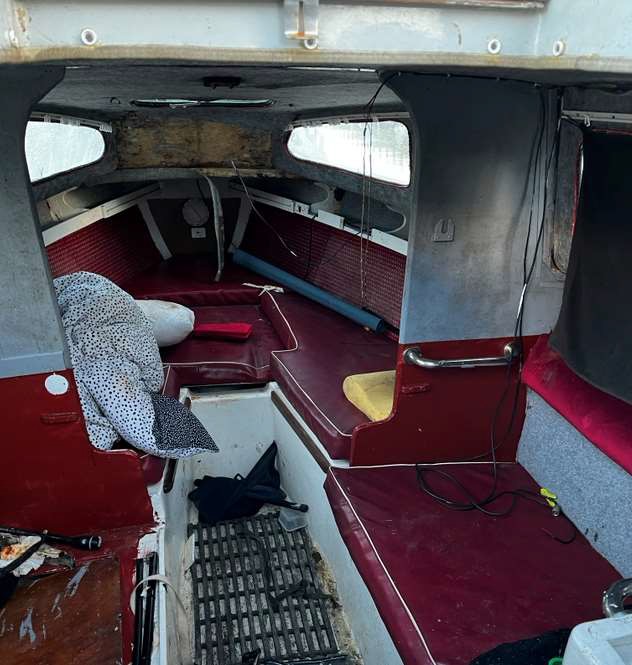 